基本信息基本信息 更新时间：2023-11-23 00:40  更新时间：2023-11-23 00:40  更新时间：2023-11-23 00:40  更新时间：2023-11-23 00:40 姓    名姓    名吴松松吴松松年    龄33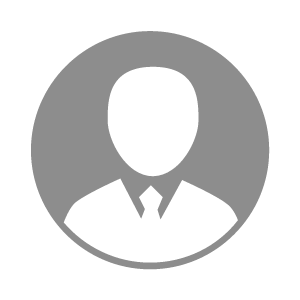 电    话电    话下载后可见下载后可见毕业院校江西农业大学邮    箱邮    箱下载后可见下载后可见学    历硕士住    址住    址期望月薪5000-10000求职意向求职意向疫苗研发专家,添加剂研发专家,实验员疫苗研发专家,添加剂研发专家,实验员疫苗研发专家,添加剂研发专家,实验员疫苗研发专家,添加剂研发专家,实验员期望地区期望地区郑州市|新乡市|焦作市郑州市|新乡市|焦作市郑州市|新乡市|焦作市郑州市|新乡市|焦作市教育经历教育经历就读学校：江西农业大学 就读学校：江西农业大学 就读学校：江西农业大学 就读学校：江西农业大学 就读学校：江西农业大学 就读学校：江西农业大学 就读学校：江西农业大学 工作经历工作经历工作单位：牧翔集团 工作单位：牧翔集团 工作单位：牧翔集团 工作单位：牧翔集团 工作单位：牧翔集团 工作单位：牧翔集团 工作单位：牧翔集团 自我评价自我评价自己性格温和，乐观，专业性，动手能力强，对事对人积极主动。自己性格温和，乐观，专业性，动手能力强，对事对人积极主动。自己性格温和，乐观，专业性，动手能力强，对事对人积极主动。自己性格温和，乐观，专业性，动手能力强，对事对人积极主动。自己性格温和，乐观，专业性，动手能力强，对事对人积极主动。自己性格温和，乐观，专业性，动手能力强，对事对人积极主动。自己性格温和，乐观，专业性，动手能力强，对事对人积极主动。其他特长其他特长